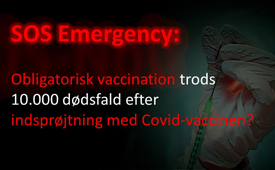 SOS Emergency: Obligatorisk vaccination trods 10.000 dødsfald efter indsprøjtning med Covid-vaccinen?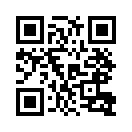 Dette SOS-nødopkald indeholder meget eksplosive oplysninger:
En knap nok bemærket mørk skikkelse samt den tunge stemme fra en nobelpristager i medicin og en bevist forfalskning af data kaster et helt nyt lys over den planlagte obligatoriske vaccination!
I lyset af den forestående obligatoriske vaccination bør alle borgere kende disse alvorlige kendsgerninger!Det, der var utænkeligt for blot et par uger siden, er nu blevet til virkelighed: Regeringerne i Tyskland og Østrig ønsker at indføre en "Corona-vaccinationspligt". Også i Schweiz er de første røster allerede blevet hørt i denne retning, og flere og flere politikere er nu blevet smittet af denne "tvangsvaccinationsvirus". 


Den pludselige meningsændring begrundes med øgede "infektionstal" og en påstået nødsituation med hensyn til intensivpladser, som politikerne selv har forårsaget ved at reducere antallet af sengepladser massivt på forhånd. Debatten om "tvangsvaccination" er blevet ophedet af de offentlige medier, som konstant præsenterer såkaldte vaccinationer for befolkningen som den eneste vej ud af krisen og massivt undertrykker vaccinekritiske røster. 

I lyset af truslen om tvangsvaccination viser vi i dag endnu en gang den side, som medierne tier om:















I. Sundhedsfænomener
1. hashtag #pludseligogubeventet eksploderer!
Den overlejrede graf viser, hvordan hashtagget # ploetzlichundunwartet (pludseligog uventet) er steget eksponentielt i Google-søgninger som en indikator for uforklarlige dødsfald. De foregående år viser ingen ophobninger! #ploetzlichundunerwartet er også trending på Twitter. 

2. antallet af hjerteanfald og hjertesygdomme blandt unge eksploderer!
En omfattende kinesisk undersøgelse viser, at der i den seneste tid er næsten 50 hjertemuskelbetændelser for hver 100.000 unge mennesker. Denne betændelse fører i 20 % af tilfældene til døden. 

3. antallet af aborter eksploderer!
Den amerikanske CDC's VAERS-database rapporterer om 2.620 dødfødsler efter indgift af Covid-injektion til gravide kvinder. Det er flere fosterdødsfald på 11 måneder efter Corona-injektioner end i de sidste 30 år efter alle vaccinationer tilsammen!




Det er ikke kun kriminalassistenter og kriminologer, der vil søge efter en rød tråd i en sådan stigning i alle disse hidtil ukendte fænomener. Covid-injektionen, som først er blevet givet i massevis siden i år, tyder på, at det er tilfældet. Derfor er de såkaldte "Corona-vacciner" stærkt mistænkt for at være ansvarlige for alle de nævnte fænomener. 



II. De alarmerende tal
Denne mistanke bekræftes også af de officielle tal fra Paul-Ehrlich-Instituttet, forkortet PEI, som vi har dokumenteret i vores URGENT CALL TO WARN: "Praksistjek efter 9 måneders Corona-vaccinationer viser ødelæggende konsekvenser!



1. tallene for PEI  
I årene 2000 - 2020 blev der i gennemsnit rapporteret 9,8 dødsfald pr. år blandt voksne til PEI efter indgivelse af alle typer vaccinationer. På grund af det større antal "Corona-vaccinationer" kan man forvente omkring 80 dødsfald i 2021. Men pr. 30.9.2021 har PEI allerede registreret utrolige 1.802 dødsanmeldelser! Ekstrapoleret til hele året 2021 er det 2 402 dødsfald. Det er en utrolig stigning på ca. 24.000 % i forhold til "før Corona-æraen". I dag må vi tilføje endnu en alarmerende faktor til disse offentliggjorte





2. den chokerende underrapporteringsfaktor!                                                                                                         
En omfattende treårig Havard Pilgrim-undersøgelse konkluderede, at der i USA rapporteres mindre end 1 % af de faktiske tilfælde af skader som følge af vaccinationer. For Tyskland oplyser Dr. Klaus Hartmann, tidligere ansvarlig for vaccinesikkerhed i PEI, at kun ca. 5 % af de faktiske tilfælde bliver rapporteret. Da lægerne ikke modtager noget vederlag for de følsomme skadesanmeldelser til PEI, er antallet af uanmeldte tilfælde helt sikkert ikke overdrevet. 
Hvis man antager, at 5 % af alle dødsfald efter vaccinationer rent faktisk ville blive indberettet, ville det resultere i, at der alene i Tyskland ville blive indberettet i alt 48.040 dødsfald i 2021. I stedet for at slå alarm henviser PEI selv i lyset af sådanne eksponentielle stigningstakter stadig forsonende til, at der kun er tale om såkaldte "mistanketilfælde". 






Obduktioner, der kan give nye resultater, bliver næsten aldrig bestilt. De nøgne tal gør en vaccinationsskandale for alle sikkerhedsmyndigheder indlysende! Det samme sker i øjeblikket i næsten alle vestlige industrialiserede lande. Og de fleste mainstream-medier er tavse om det.

De officielt rapporterede tilfælde og frem for alt denne chokerende "mørketalsfaktor" viser utvetydigt: "Corona-vaccinerne" er alt andet end sikre - i modsætning til alle mantra-lignende forsikringer fra politik og medier om det modsatte! Krav om obligatorisk vaccination er yderst uansvarligt! For bedre at informere dine personlige omgivelser om disse farer, har vi denne grafik med de alarmerende tal fra PEI på vores oprindelige side www.kla.tv under udsendelsen.




III. yderligere skjulte fakta, der gør tvangsvaccination til en forbrydelse!
1. Pfizer forfalskede registreringsundersøgelse!
Den prestigefyldte British Medical Journal rapporterede den 2. november 2021, at Pfizer snød med godkendelsen! Undersøgelsen blev ikke gennemført i et "dobbeltblindet forsøg" - som det er påkrævet. I nogle tilfælde blev alvorlige bivirkninger skjult. Denne forfalskning af data gør den betingede godkendelse af vaccinen ugyldig, fordi der ikke længere er noget bevis for vaccinens effektivitet. Det ville betyde, at vaccinen straks skulle trækkes tilbage fra markedet!



2. uvaccinerede mennesker er ikke mere smitsomme end vaccinerede mennesker!
Prof. Dr. Werner Bergholz, tidligere professor ved Jakobs Universitet i Bremen, viste på den 2. patologikonference i Berlin den 4. december 2021, at vaccinerede personer over 30 år langt oftere testes positive for Corona end uvaccinerede personer! Det anerkendte medicinske tidsskrift "The Lancet" har også for nylig offentliggjort en undersøgelse med en lignende udtalelse. Dette fjerner også ethvert grundlag for hetzen mod uvaccinerede og truslen om tvangsvaccination!

3. lande med høj vaccinationsdækning oplever massive udbrud af corona!
Fortællingen om flokimmunitet og den beskyttende effekt af såkaldte "koronavacciner" er ved at sprænges som en sæbeboble! I lande som Island, Irland, Seychellerne og Gibraltar med ekstremt høje vaccinationsrater er der massive udbrud af corona i lande som Island, Irland, Seychellerne og Gibraltar. Waterford har trods en vaccinationsdækning på 99,7 % det højeste antal Corona-infektioner i hele Irland. Ifølge den seneste rapport fra Public Health Skotland er 89 % af alle dødsfald i Skotland dobbeltvaccinerede!
Ingen ringere end den franske topvirolog og nobelpristager i medicin Luc Montagnier bekræfter disse fakta. Han kaldte massevaccination og dermed truslen om tvangsvaccination for en "videnskabelig og medicinsk fejltagelse". Montagnier sagde ordret: "Det er en uacceptabel fejltagelse. Det vil historiebøgerne vise, for det er vaccinationen, der skaber varianterne." Han forklarer også de utallige dødsfald blandt vaccinerede mennesker, for i "alle lande" sker den samme tendens: kurven for vaccinationer følges af kurven for dødsfald. 
Disse forbløffende fakta viser også, at de såkaldte "Corona-vacciner" ikke er sikre, men brandfarlige. Allerede godkendelsen var en enkelt svindel, og det er uundgåeligt, at den manglende effektivitet nu bliver afsløret i praksis. Selv den mest presserende advarsel fra en nobelpristager bliver simpelthen skjult og ignoreret af medierne og politikerne. Den obligatoriske koronavaccination er således en gigantisk forbrydelse mod hele menneskeheden! 

IV. Obligatorisk vaccination er et klart brud på loven!

En Corona-vaccinationspligt er i strid med den internationale konvention om borgerlige og politiske rettigheder! Denne internationale traktat blev ratificeret af Tyskland allerede i 1973, af Østrig i 1978 og af Schweiz i 1992.
Her hedder det i artikel 7: "Navnlig må ingen underkastes medicinske eller videnskabelige eksperimenter uden sit frie samtykke."
Nürnberg-koden fra 1947 tillader heller ikke tvangsvaccination! Dette blev vedtaget på grund af erfaringerne fra medicinske eksperimenter under nazitiden. Denne kodeks fastslår, at det i medicin er "absolut nødvendigt", at en persons frivillige samtykke er "absolut nødvendigt", og at der ikke må anvendes magt, snyd, pres eller nogen form for overtalelse. 















SOS-nødopkaldet mod ethvert krav om vaccination i Corona! 
Kære seere,
står befolkningen i Tyskland, Østrig og måske snart også i Schweiz ved en historisk skillevej: Vil de endnu en gang tolerere en lov om tvangsvaccination, der ikke længere er baseret på frivilligt samtykke, men på svindel, snyd, massivt pres og overtalelse? 
En lov, der på diktatorisk vis beordrer selv allerede vaccinerede mennesker til at blive vaccineret igen og igen, eventuelt inden for en periode på kun 6 måneder.
En lov, der på uansvarlig vis bringer hele folkeslags sundhed i fare under dække af angivelig sundhedsbeskyttelse - som dokumenteret i dette program.









Støt derfor vores presserende SOS-nødopkald, for det handler om selvbestemmelsesret og alle menneskers frihed og dermed om et spørgsmål om eksistens! Denne lov om tvangsvaccination skal straks stoppes af befolkningen.
Nu er det stadig tid til at blive aktiv og f.eks. ringe til det medlem af Forbundsdagen, der repræsenterer din valgkreds, og ikke blive afvist!
Der er stadig tid til at advare de intetanende mennesker mod denne meget risikable "Corona-vaccination". Hjælp med at stoppe det forestående "vaccinationsdiktatur"! Begynd straks med at sprede budskabet om dette alarmerende SOS-nødopkald i dit personlige miljø, f.eks. via e-mail eller WhatsApp. Du kan også finde linket til udsendelsen sammen med udsendelsesdokumenterne under udsendelsen.fra kw./str.Kilder:Forderung nach Corona-Impfpflicht
https://www.tagesspiegel.de/politik/eindeutige-umfragen-anhaltende-debatten-kommt-die-impfpflicht-wer-dafuer-wer-dagegen-ist-und-warum/27856318.html
https://www.aerztezeitung.de/Politik/Oesterreich-Bis-zu-7200-Euro-Bussgeld-bei-Verstoss-gegen-Corona-Impfpflicht-424950.html
https://www.blick.ch/politik/staatsrechtler-rainer-j-schweizer-zu-impfpflicht-und-2g-wir-befinden-uns-in-der-ausserordentlichen-lage-id17039389.html
Herzinfarkte und Herzerkrankungen bei Jugendlichen explodieren
https://tkp.at/2021/12/04/studie-signifikant-erhoehtes-risiko-von-herzmuskelentzuendung-nach-pfizer-impfungen/
Fehlgeburten von geimpften Frauen explodieren
https://report24.news/experimentelle-covid-vakzine-toeten-tausende-babies-im-mutterleib/?feed_id=8282Die
Havard-Pilgrim-Studie
https://digital.ahrq.gov/sites/default/files/docs/publication/r18hs017045-lazarus-final-report-2011.pdf
Der schockierende Dunkelziffer-Faktor
https://nebenwirkungen.bund.de/SharedDocs/Downloads/wiss-publikationen-volltext/bundesgesundheitsblatt/2002/2002-auswertung-impfkomplikationen-infektionsschutzgesetz.pdf?__blob=publicationFile&v=2
https://www.schildverlag.de/2021/12/05/das-verschwiegene-leid-die-dunkelziffer-der-impfschaeden-ist-vermutlich-enorm/
Pfizer fälschte Zulassungsstudie
https://www.bmj.com/content/375/bmj.n2635
https://www.wochenblick.at/bombe-daten-in-pfizer-zulassungsstudie-wurden-gefaelscht-sogar-mainstream-berichtet/
https://www.wochenblick.at/bhakdi-zu-pfizer-schummel-studie-eigentlich-muesste-impf-zulassung-ungueltig-sein/
Ungeimpfte sind nicht infektiöser als Geimpfte
https://pathologie-konferenz.de/
https://tkp.at/2021/12/07/beispiele-fuer-uebertragung-von-infektion-bei-geimpften-2g-widerspricht-stand-der-wissenschaftlichen-erkenntnis/
Länder mit hoher Durchimpfungsrate erleben massive Corona-Ausbrüche
https://www.irishtimes.com/news/health/waterford-city-district-has-state-s-highest-rate-of-covid-19-infections-1.4707344
https://humansarefree.com/2021/11/public-health-data-89-of-covid-19-deaths-in-the-past-month-were-among-the-fully-vaccinated.html
https://www.mediarebell.com/watch/xc5HL3lP9ohZDYh
https://paraguay-nachrichten.com/nobelpreistraeger-corona-varianten-werden-durch-impfstoff-verursacht/
Impfpflicht ist eindeutiger Gesetzesbruch
https://de.wikipedia.org/wiki/Internationaler_Pakt_%C3%BCber_b%C3%BCrgerliche_und_politische_Rechte
https://www.ohchr.org/EN/ProfessionalInterest/Pages/CCPR.aspx
https://de.wikipedia.org/wiki/N%C3%BCrnberger_KodexDette kan også interessere dig:#Coronavirus-da - Coronavirus - www.kla.tv/Coronavirus-da

#vaccination-da - vaccination - www.kla.tv/vaccination-da

#mediekommentar-da - mediekommentar - www.kla.tv/mediekommentar-daKla.TV - De andre nyheder ... gratis - uafhængige - ucensurerede ...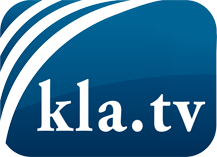 hvad medierne ikke bør tie stille om ...Lidt hørt - af folket, for folket! ...regular News at www.kla.tv/daHold dig opdateret - det er det hele værd!Gratis tilmelding til vores e-mail-nyhedsbrev her: www.kla.tv/abo-enSikkerhedsrådgivning:Desværre bliver modstemmer censureret og undertrykt mere og mere. Så længe vi ikke rapporterer i overensstemmelse med de korporative mediers ideologi og interesser, er vi konstant i fare for, at der vil blive fundet undskyldninger for at lukke eller skade Kla.TV.Så tilmeld dig et internetuafhængigt netværk i dag! Klik her: www.kla.tv/vernetzung&lang=daLicens:    Creative Commons-licens med tilskrivning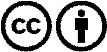 Spredning og gengivelse er tilladt, hvis Kla.TV med kildeangivelse. Intet indhold må præsenteres uden for sammenhæng.
Statsfinansierede institutioner må ikke anvende den uden skriftlig tilladelse fra Kla.TV. Overtrædelse vil blive retsligt forfulgt.